	В связи с произошедшими кадровыми изменениями и в целях организации работы руководства администрации муниципального района с гражданами	Установить график личного приема граждан: 	2. Время личного приема граждан с 14-00 до 16-00 часов.	3. Личный прием граждан главой муниципального района «Печора» - руководителем администрации проводится по предварительной записи через секретаря руководителя, по телефону 7-44-44.	4. Личный прием граждан заместителями руководителя администрации муниципального района «Печора» проводится без предварительной записи, в порядке очереди.	5. Настоящее распоряжение подлежит опубликованию в средствах массовой информации и размещению на официальном сайте администрации муниципального района «Печора».	6. Признать утратившим силу распоряжение администрации муниципального района «Печора» от 04 декабря  2017 года № 1340-р    «О личном приеме граждан в администрации муниципального района «Печора».  попопопоАДМИНИСТРАЦИЯМУНИЦИПАЛЬНОГО РАЙОНА« ПЕЧОРА »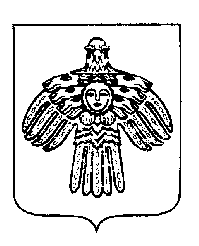 «ПЕЧОРА »  МУНИЦИПАЛЬНÖЙ РАЙОНСААДМИНИСТРАЦИЯ «ПЕЧОРА »  МУНИЦИПАЛЬНÖЙ РАЙОНСААДМИНИСТРАЦИЯ «ПЕЧОРА »  МУНИЦИПАЛЬНÖЙ РАЙОНСААДМИНИСТРАЦИЯ «ПЕЧОРА »  МУНИЦИПАЛЬНÖЙ РАЙОНСААДМИНИСТРАЦИЯ РАСПОРЯЖЕНИЕТШÖКТÖМРАСПОРЯЖЕНИЕТШÖКТÖМРАСПОРЯЖЕНИЕТШÖКТÖМРАСПОРЯЖЕНИЕТШÖКТÖМ« 23 » апреля 2018 г.     г. Печора,  Республика Коми  № 496 -р  № 496 -р  № 496 -рО личном приеме граждан в администрации муниципального района «Печора»О личном приеме граждан в администрации муниципального района «Печора»О личном приеме граждан в администрации муниципального района «Печора»Паншина Н. Н.- глава муниципального района – руководитель администрации первый вторник месяцакаб. 201Кислицын С.П. - первый заместитель руководителя администрации (вопросы ЖКХ, строительства, архитектуры и градостроительства, муниципального контроля, деятельность МУП «Горводоканал», управляющие компании)средаеженедельнокаб. 202Кузьмина Е. Г.- заместитель руководителя администрации (вопросы экономического развития, предоставления муниципальных услуг, деятельность МУП «Рембыттехника», «Ритуал», «Печорское время»)четвергеженедельнокаб. 205Шахова И.А.Анищик В. А.- заместитель руководителя администрации (вопросы деятельности учреждений образования, здравоохранения, культуры, физической культуры, спорта, туризма, молодежной политики и социальной сферы,)- заместитель руководителя администрации (вопросы дорожного хозяйства и благоустройства, жилищные, вопросы деятельности СМИ и общественных организаций)средаеженедельнокаб. 203четвергеженедельнокаб. 204Глава муниципального района-руководитель администрации                                                        Н. Н. Паншина